足立区生活支援サポーター雇用希望者就労状況報告書（提出先）足立区地域包括ケア推進課介護予防・生活支援担当〒１２０－８５１０足立区中央本町１－１７－１F A X：3880-5614MAIL：care-s@city.adachi.tokyo.jp（参考）足立区生活支援サポーター養成研修　修了後について　　研修を修了した方は、「修了証」を交付いたします。　　また、修了者には雇用を希望する介護サービス事業者の名簿を配布します。　　研修修了後、採用面接を受ける日程調整の方法は、以下の２通り方法があります。①　修了者が自ら事業所に連絡を入れる場合名簿に記載された連絡先に修了者が自ら連絡し、日程調整を行います。②　事業所から修了者に連絡を入れる場合修了者が希望する場合は、自分の連絡先を記した個票を区に提出します。区は、各事業所に個票を転送します。個票を受け取った事業所は、修了者に面接の日程調整の連絡をいたします。★養成研修受講から就労までの流れ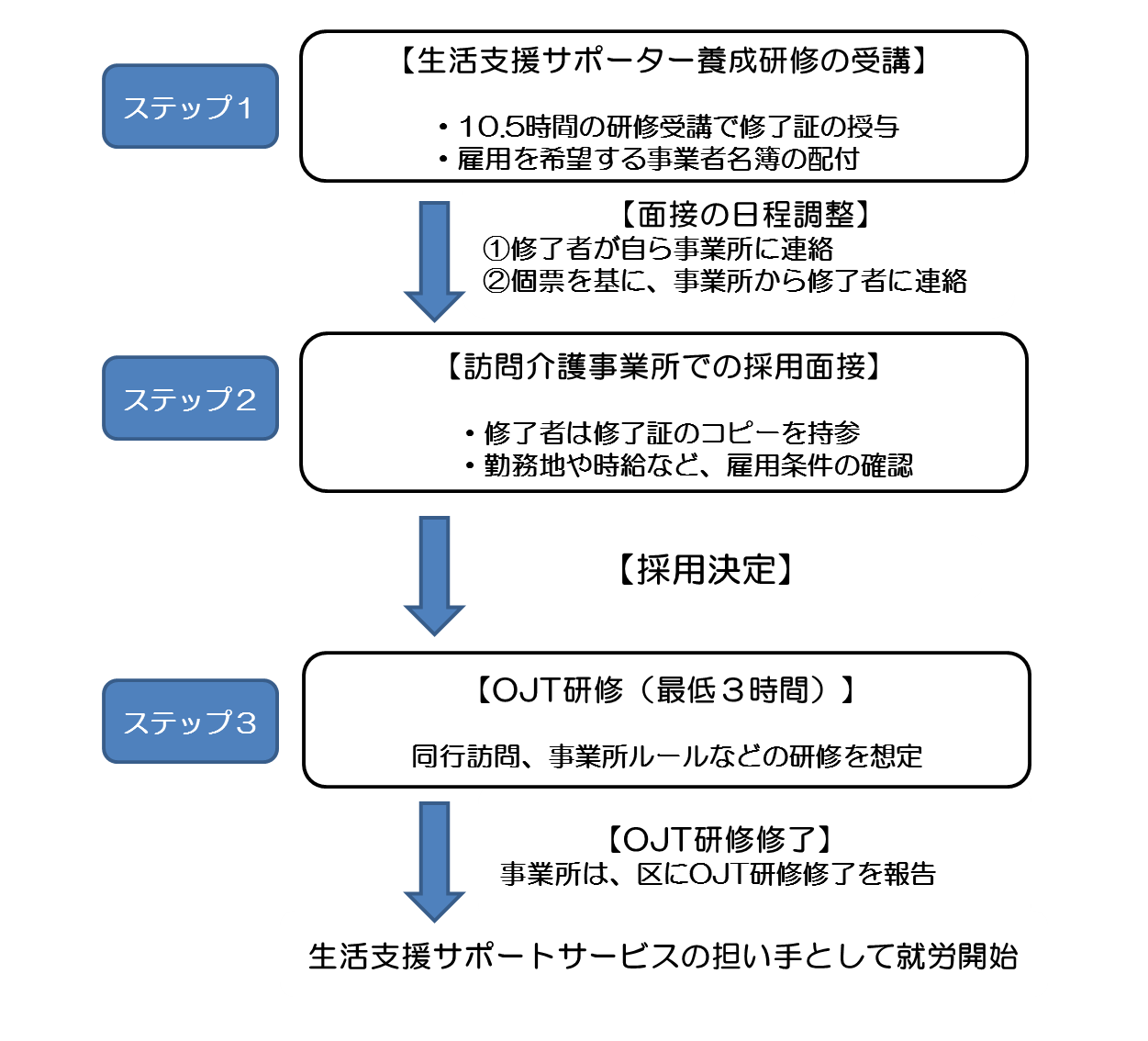 事業所名（担当者名）連絡先電話番号　　（　　　　　　　　　　）希望者氏名面 接 結 果採用 ・ 不採用研 修 結 果（※）実施した研修と受講時間をご記入ください・同行訪問の実施　　　　　　　　　　　　　時間・職場内ルールの研修等　　　　　　　　　　時間・その他（　　　　　　　　　　　）　　　　時間　　　　　　　研修実施時間計　　　　　　　時間採用に至った場合、事業所での研修（３時間以上）が必須となります。研修修了後、上記「研修結果」欄に実施内容をご記入ください。採用に至った場合、事業所での研修（３時間以上）が必須となります。研修修了後、上記「研修結果」欄に実施内容をご記入ください。